Publicado en Barcelona el 03/11/2017 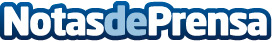 Schneider Electric, reconocida como líder global por el CDP por por sus acciones contra el cambio climáticoEste es el séptimo año consecutivo que Schneider Electric es seleccionada en la lista de empresas "Climate A" que elabora el CDP
Datos de contacto:Prensa Schneider Electric935228600Nota de prensa publicada en: https://www.notasdeprensa.es/schneider-electric-reconocida-como-lider_1 Categorias: Recursos humanos Otras Industrias http://www.notasdeprensa.es